CHAMADA INTERNA Nº 01/2021 – SELEÇÃO DE BOLSISTAS DE EXTENSÃO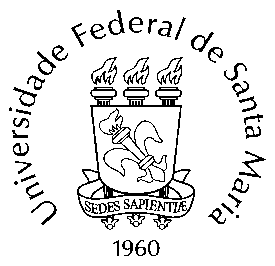               EDITAL FIEX – CENTRO DE CIÊNCIAS DA SAÚDE (CCS)              DEPARTAMENTO DE NEUROPSIQUIATRIAANEXO IIFICHA DE INSCRIÇÃO CHAMADA INTERNA 01/2021PROJETO “PSICOEDUCAÇÃO E PRIMEIROS CUIDADOS                                        PSICOLÓGICOS COMO ESTRATÉGIAS DE PREVENÇÃO E PROMOÇÃO DA SAÚDE DURANTE A PANDEMIA DE COVID-19”*Observar: a) a conta deve ser do tipo conta corrente); b) o titular da conta deve ser a/o candidata/o à bolsa, ou seja, a conta não pode ser de terceiros e não pode ser conjunta.Eu, candidato(a) à bolsa, declaro:1º) Ser estudante da Universidade Federal de Santa Maria (UFSM), em situação regular  (matriculado); e2º) Não estar vinculado a outra bolsa, independente do órgão financiador.3º) Declaro que todas as informações descritas são verdadeiras. NOME COMPLETO:NOME COMPLETO:NOME COMPLETO:CURSO:CURSO:UNIDADE:SEMESTRE:MATRÍCULA:MATRÍCULA:RG:CPF:CPF:ENDEREÇO COMPLETO:ENDEREÇO COMPLETO:ENDEREÇO COMPLETO:TELEFONE PARA CONTATO (COM DDD):TELEFONE PARA CONTATO (COM DDD):TELEFONE PARA CONTATO (COM DDD):E-MAIL PARA CONTATO (PREFERENCIALMENTE INSTITUCIONAL):E-MAIL PARA CONTATO (PREFERENCIALMENTE INSTITUCIONAL):E-MAIL PARA CONTATO (PREFERENCIALMENTE INSTITUCIONAL):POSSUI BENEFÍCIO SOCIOECONÔMICO? ( ) SIM ( ) NÃOPOSSUI BENEFÍCIO SOCIOECONÔMICO? ( ) SIM ( ) NÃOPOSSUI BENEFÍCIO SOCIOECONÔMICO? ( ) SIM ( ) NÃOTRABALHA FORA DA UFSM? ( ) SIM ( ) NÃOCASO SIM, ONDE?TRABALHA FORA DA UFSM? ( ) SIM ( ) NÃOCASO SIM, ONDE?TRABALHA FORA DA UFSM? ( ) SIM ( ) NÃOCASO SIM, ONDE?DADOS BANCÁRIOS:*DADOS BANCÁRIOS:*DADOS BANCÁRIOS:*BANCO:BANCO:BANCO:AGÊNCIA:CONTA CORRENTE:CONTA CORRENTE:QUADRO DE HORÁRIOS(escreva os horários disponíveis para a atividade de bolsista, devendo somar 20 horas semanais)QUADRO DE HORÁRIOS(escreva os horários disponíveis para a atividade de bolsista, devendo somar 20 horas semanais)QUADRO DE HORÁRIOS(escreva os horários disponíveis para a atividade de bolsista, devendo somar 20 horas semanais)QUADRO DE HORÁRIOS(escreva os horários disponíveis para a atividade de bolsista, devendo somar 20 horas semanais)QUADRO DE HORÁRIOS(escreva os horários disponíveis para a atividade de bolsista, devendo somar 20 horas semanais)QUADRO DE HORÁRIOS(escreva os horários disponíveis para a atividade de bolsista, devendo somar 20 horas semanais)TURNOSegundaTerçaQuartaQuintaSextaManhãTardeNoite